     «Утверждаю»Генеральный директорАО «ОЭЗ ППТ «Липецк»_____________ И.Н. Кошелев«____» ______________20__ г. ТИПОВОЙ ДОГОВОР о подключении (технологическом присоединении) объектовкапитального строительства к сети газораспределения_______________________________                     "__" ______________ 20___ г.Акционерное общество «Особая экономическая зона промышленно-производственного типа «Липецк» (АО «ОЭЗ ППТ «Липецк»), именуемое в дальнейшем исполнителем, в лице_______________________________, действующего на основании ______________________________, с одной стороны, и _____________________________________, в лице  _______________________________________, действующего на основании Устава, именуемое в дальнейшем заявителем, с другой стороны, именуемые в дальнейшем Сторонами, заключили настоящий договор о нижеследующем:I. Предмет настоящего договора1.  По настоящему договору исполнитель принимает на себя обязательствапо   подключению (технологическому присоединению) объекта капитального строительства: ___________________________________ (далее - объект капитального строительства) к сети газораспределения, принадлежащей Исполнителю на праве собственности или ином законном основании, с учетом   максимальной нагрузки (часовым расходом газа) газоиспользующего оборудования.Заявитель принимает на себя обязательства по обеспечению готовности объекта   капитального строительства к подключению (технологическому присоединению) в пределах границ принадлежащего ему земельного участка кад. № _________________________, расположенного по адресу: ________________________________, в соответствии с условиями настоящего договора, а также оплатить услуги по подключению (технологическому присоединению).2. Подключение осуществляется в соответствии с техническими условиями на подключение (технологическое присоединение) объектов капитального строительства к сетям газораспределения по форме согласно приложению N 1 (далее - технические условия), являющимися неотъемлемой частью настоящего договора.Срок действия технических условий составляет 2 года со дня заключения настоящего договора.3. Срок выполнения мероприятий по подключению (технологическому присоединению) объекта капитального строительства и пуску газа составляет ______________________ со дня заключения настоящего договора.4. Под точкой подключения (технологического присоединения) в настоящем договоре понимается место соединения сети газораспределения исполнителя с сетью газопотребления объекта капитального строительства.II. Обязанности и права сторон5. Исполнитель обязан:осуществить действия по подготовке сети газораспределения к подключению объектов капитального строительства заявителя и пуску газа не позднее срока, предусмотренного пунктом 3 настоящего договора;проверить выполнение заявителем технических условий при условии обеспечения заявителем доступа исполнителя к объекту капитального строительства в срок не позднее чем за 14 дней до дня подключения к сетям газораспределения и составить акт о готовности сетей газопотребления и газоиспользующего оборудования объекта капитального строительства к подключению (технологическому присоединению) по форме согласно приложению N 2 (далее - акт о готовности сетей), являющийся неотъемлемой частью настоящего договора;осуществить действия по подключению (технологическому присоединению) не позднее установленного настоящим договором дня подключения (технологического присоединения), но не ранее подписания акта о готовности сетей;направить заявителю информацию о ходе выполнения мероприятий по подключению (технологическому присоединению) объекта капитального строительства не позднее 10 дней со дня получения запроса заявителя в письменной форме;согласовать в письменной форме с собственником земельного участка строительство сетей газораспределения, необходимых для подключения объекта капитального строительства заявителя, в случае строительства сетей газораспределения на земельных участках, находящихся в собственности третьих лиц;направить в адрес заявителя в течение 3 рабочих дней со дня осуществления действий по подключению (технологическому присоединению) подписанный со своей стороны акт о подключении (технологическом присоединении) по форме согласно приложению N 3 (далее - акт о подключении), являющийся неотъемлемой частью настоящего договора.6. Исполнитель вправе:участвовать в приемке скрытых работ при строительстве заявителем газопроводов от газоиспользующего оборудования до точек подключения;перенести срок подключения (технологического присоединения) объекта капитального строительства заявителя к сети газораспределения без изменения сроков внесения платы за технологическое присоединение на срок, необходимый для проведения проверки исполнителем готовности сети заявителя, если заявитель не предоставил исполнителю возможность осуществить проверку готовности сетей газопотребления и газоиспользующего оборудования к подключению и пуску газа.7. Заявитель обязан:осуществить мероприятия по обеспечению готовности объекта капитального строительства к подключению (технологическому присоединению) в пределах границ принадлежащего ему земельного участка, и до точки подключения к сети газораспределения Заявителя;разработать на основании технических условий проектную документацию (в случае, предусмотренном законодательством Российской Федерации) о создании сети газопотребления от точки (точек) подключения (технологического присоединения) до газоиспользующего оборудования (информацию о точках подключения направляет исполнитель);представить исполнителю 1 экземпляр раздела утвержденной в установленном порядке проектной документации, который включает в себя сведения об инженерном оборудовании, о сетях газопотребления, перечень инженерно-технических мероприятий и содержание технологических решений (представляется в случае, если разработка проектной документации заявителем предусмотрена законодательством Российской Федерации);в случае внесения изменений в проектную документацию, влекущих изменение указанного в настоящем договоре максимального часового расхода газа, в срок, определенный сторонами, направить исполнителю предложение о внесении соответствующих изменений в настоящий договор (изменение заявленного максимального часового расхода газа не может превышать величину, указанную в технических условиях);осуществить действия по созданию сети газопотребления от точки (точек) подключения (технологического присоединения) до газоиспользующего оборудования;представить исполнителю документ о согласовании собственником земельного участка строительства объектов сетей инженерно-технического обеспечения для подключения объекта капитального строительства заявителя, расположенного на земельном участке, находящемся в собственности третьих лиц;уведомить исполнителя о выполнении технических условий после выполнения мероприятий по технологическому присоединению, предусмотренных техническими условиями;обеспечить исполнителю доступ к объектам капитального строительства для проверки выполнения технических условий и готовности сетей газопотребления и газоиспользующего оборудования к подключению и пуску газа в согласованные с исполнителем сроки, но не позднее 10 дней до дня подключения;внести плату за подключение (технологическое присоединение) в размере и сроки, которые установлены настоящим договором;подписать акт о готовности сетей в день его составления исполнителем.8. Заявитель вправе:получать информацию о ходе выполнения исполнителем мероприятий по подключению (технологическому присоединению) объекта капитального строительства не позднее 10 дней со дня получения исполнителем запроса заявителя в письменной форме;выполнять мероприятия по подключению (технологическому присоединению) объекта капитального строительства за границами своего участка (либо их часть), если максимальный расход газа газоиспользующего оборудования составляет 500 куб. метров и более и (или) проектное рабочее давление в присоединяемом газопроводе составляет более 0,6 МПа (за исключением мероприятий, связанных с расширением пропускной способности существующей сети газораспределения).9. В день осуществления фактического подключения (врезки и пуска газа) стороны подписывают акт разграничения имущественной принадлежности по форме согласно приложению N 4 (далее - акт разграничения имущественной принадлежности), акт разграничения эксплуатационной ответственности сторон по форме согласно приложению N 5 (далее - акт разграничения ответственности), являющиеся неотъемлемой частью настоящего договора, и акт о подключении.III. Плата за подключение (технологическое присоединение)объекта капитального строительства и порядок расчетов10. Предварительный размер платы за технологическое присоединение (далее - предварительный размер расчета платы) составляет _________________________ рублей без НДС.Фактический размер платы и порядок её внесения за технологическое присоединении определяется путем заключения дополнительного соглашения после утверждения размера платы за технологическое присоединение органом исполнительной власти субъекта Российской Федерации в области государственного регулирования тарифов. НДС взимается сверх установленной платы.Внесение заявителем предварительной платы за подключение осуществляется в порядке 100 процентов платы за технологическое подключение в течение 15 календарных дней с даты заключения настоящего договора.11. Датой исполнения обязательства заявителя по оплате расходов на подключение (технологическое присоединение) считается дата внесения денежных средств на расчетный счет организации исполнителя.IV. Порядок мониторинга выполнения технических условий12.   Порядок   осуществления   исполнителем   мониторинга   исполнения заявителем   технических   условий   при   строительстве   газопроводов от газоиспользующего оборудования до точек подключения и порядок выдачи исполнителем необходимых рекомендаций в связи с осуществлением такого мониторинга устанавливаются в следующем порядке: 12.1.Для проведения проверки выполнения технических условий заявитель представляет исполнителю уведомление о выполнении технических условий с приложением следующих документов: а) копии сертификатов соответствия на газоиспользующие оборудование (если оборудование подлежит обязательной сертификации) и (или) сопроводительной технической документации (технические паспорта оборудования), содержащей сведения о сертификации;б) копии разделов утвержденной в установленном порядке проектной документации (1 экземпляр), который включает в себя сведения об инженерном оборудовании, о сетях газопотребления, перечень инженерно-технических мероприятий и содержание технологических решений;в) документы, содержащие информацию о результатах проведения пусконаладочных работ, приемо-сдаточных и иных испытаний;12.2. Исполнитель в течении 10 дней с даты получения уведомления о выполнении ТУ и предоставлением заявителем документов, указанных в п.12.1 проводит мониторинг выполнения ТУ.12.3. По результатам мероприятий по проверке выполнения заявителем технических условий исполнитель в 3-дневный срок составляет и направляет для подписания заявителю подписанный со своей стороны в 2 экземплярах акт о готовности сетей газопотребления и газоиспользующего оборудования объекта капитального строительства к подключению (технологическому присоединению);12.4. Заявитель в течение 5 дней со дня получения подписанного исполнителем акта о готовности сетей газопотребления и газоиспользующего оборудования объекта капитального строительства к подключению (технологическому присоединению) возвращает исполнителю один экземпляр подписанного со своей стороны акта о готовности сетей газопотребления и газоиспользующего оборудования объекта капитального строительства к подключению (технологическому присоединению).12.5. Исполнитель осуществляет действия по подключению (технологическому присоединению) не позднее установленного договором о подключении дня подключения (технологического присоединения) (но не ранее 5 дней после подписания акта о готовности), если эта обязанность в соответствии с договором о подключении возложена на исполнителя.12.6. После проведения мероприятий по подключению (технологическому присоединению) исполнитель в течении 3-х дней составляет акт разграничения имущественной принадлежности, акт разграничения эксплуатационной ответственности сторон и акт о подключении (технологическом присоединении) и направляет их заявителю в трех экземплярах.12.7. Заявитель в течение 3 дней со дня получения подписанных актов разграничения имущественной принадлежности, разграничения эксплуатационной ответственности сторон и акта о подключении (технологическом присоединении) подписывает их со своей стороны и направляет исполнителю.12.8. Подача газа осуществляется только после предоставления в адрес исполнителя копии заключенного договора на поставку газа, но не ранее чем в адрес исполнителя поступят подписанные со стороны заявителя: акт разграничения имущественной принадлежности, акт разграничения эксплуатационной ответственности сторон и акт о подключении (технологическом присоединении).V. Разграничение имущественной принадлежности сетейгазораспределения и газопотребления и эксплуатационнойответственности сторон13. Граница разграничения имущественной принадлежности сетей газораспределения и газопотребления указывается в акте разграничения имущественной принадлежности.14. Граница эксплуатационной ответственности сторон по сетям газораспределения и газопотребления указывается в акте разграничения ответственности.VI. Условия изменения, расторжения настоящего договораи ответственность сторон15. Настоящий договор может быть расторгнут или изменен по соглашению сторон, оформленному в письменной форме, а также по требованию одной из сторон по основаниям, предусмотренным Гражданским кодексом Российской Федерации и настоящим договором.16. За неисполнение или ненадлежащее исполнение обязательств по настоящему договору стороны несут ответственность в соответствии с законодательством Российской Федерации.17. Заявитель вправе при нарушении исполнителем указанных в настоящем договоре сроков подключения (технологического присоединения) в одностороннем порядке расторгнуть настоящий договор.18. В случае нарушения одной из сторон сроков исполнения своих обязательств по настоящему договору такая сторона в течение 10 рабочих дней со дня наступления срока исполнения обязательств уплачивает другой стороне неустойку, рассчитанную как произведение 0,014 ключевой ставки Центрального банка Российской Федерации, установленной на дату заключения настоящего договора, и общего размера платы по настоящему договору за каждый день просрочки.19. Стороны освобождаются от ответственности за неисполнение или ненадлежащее исполнение обязательств по настоящему договору, если такое неисполнение или ненадлежащее исполнение явились следствием обстоятельств непреодолимой силы.VII. Порядок разрешения споров20. Споры, которые могут возникнуть при исполнении, изменении и расторжении настоящего договора, разрешаются сторонами в соответствии с законодательством Российской Федерации.VIII. Заключительные положения21. Настоящий договор считается заключенным с даты поступления подписанного заявителем экземпляра настоящего договора исполнителю.Датой поступления настоящего договора исполнителю является:при направлении настоящего договора почтовым отправлением - дата передачи почтового отправления исполнителю организацией почтовой связи;при направлении настоящего договора курьерской службой, организациями, осуществляющими услуги по доставке корреспонденции (кроме организаций почтовой связи), - дата проставления отметки исполнителем в уведомлении о вручении письма;при передаче настоящего договора нарочным - дата отметки исполнителя о дате получения настоящего договора, проставленная на экземпляре настоящего договора заявителя.22. Заявитель дает свое согласие на обработку, в том числе получение, хранение, комбинирование, передачу или любое другое использование персональных данных заявителя, исключительно для целей, связанных с исполнением настоящего договора.23. Настоящий договор составлен и подписан в двух экземплярах, по одному для каждой из сторон.IX. Перечень приложений к настоящему договоруПриложение №1 «Технические условия».Приложение №2 «Форма акта о готовности к подключению».Приложение №3 «Форма акта о подключении».Приложение №4 «Форма акта разграничения имущественной принадлежности».Приложение №5 «Форма акта разграничения эксплуатационной ответственности».X.Реквизиты сторонПриложение N 1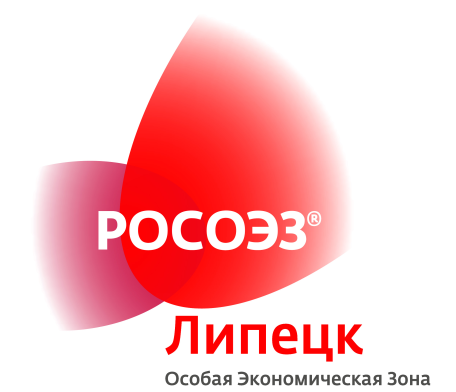 к договору о подключении(технологическом присоединении)объектов капитального строительствак сети газораспределения №__от___________20___г.ТЕХНИЧЕСКИЕ УСЛОВИЯ (ФОРМА)№_____ от ____________на подключение (технологическое присоединение) объектовкапитального строительства к сетям газораспределения  11.  Срок действия настоящих технических условий составляет 2 года со дня заключения договора о подключении (технологическом присоединении) объектов капитального строительства к сети газораспределения.Приложение N 2к договору о подключении(технологическом присоединении)объектов капитального строительствак сети газораспределения №__от___________20__г.АКТ (ФОРМА)о готовности сетей газопотребления и газоиспользующегооборудования объекта капитального строительствак подключению (технологическому присоединению)"__" _____________ 20__ г.Акционерное общество «Особая экономическая зона промышленно-производственного типа «Липецк» (АО «ОЭЗ ППТ «Липецк»), именуемое в дальнейшем исполнителем, в лице, ______________________________________,действующего на основании ______________, с одной стороны, и _______________________________________, именуемое в дальнейшем заявителем, в лице ______________________________, действующего на основании _______________, с другой стороны, в дальнейшем именуемые сторонами, оформили и подписали настоящий акт о том, что в соответствии с договором о подключении (технологическом присоединении) объектов капитального строительства к сети газораспределения от "__" _________ N _______ исполнителю представлены:1. Проектная документация объекта капитального строительства: __________________________________________________________. (наименование объекта капитального строительства; проектная организация)2.  Сеть газопотребления, построенная на территории земельного участка заявителя по адресу: _____________________________________________________,включая газопровод подземный, надземный (нужное подчеркнуть), диаметр ___мм, давление   ___   МПа, длину ___ м и следующее газоиспользующее оборудование, присоединенное к сети газопотребления:Заключение:1.  Проектная и техническая документация соответствует техническим условиям    на   подключение (технологическое   присоединение) объектов капитального    строительства   к   сетям   газораспределения, являющимся неотъемлемой частью договора о подключении (технологическом присоединении) объектов капитального строительства к сети газораспределения N _______ от "__" ______.2.   Строительно-монтажные   работы   выполнены   в   полном объеме в соответствии с проектом заявителя.3.  Монтаж газоиспользующего оборудования выполнен в полном объеме в соответствии с проектом заявителя.4.  Сеть газопотребления и газоиспользующее оборудование к подключению (технологическому присоединению) готовы.Подписи сторон_______________________________________________________________________СОГЛАСОВАНО:Приложение N 3к договору о подключении(технологическом присоединении)объектов капитального строительствак сети газораспределения №__от___________20__г.АКТ (ФОРМА)о подключении (технологическом присоединении)"__" _______________ 20__ г.Акционерное общество «Особая экономическая зона промышленно-производственного типа «Липецк» (АО «ОЭЗ ППТ «Липецк»), именуемое в дальнейшем исполнителем, в лице, ______________________________________,действующего на основании ______________, с одной стороны, и ____________________________, именуемое в дальнейшем заявителем, в лице ______________________________, действующего на основании _______________, с  другой  стороны, в дальнейшем именуемые сторонами, оформили и подписали настоящий  акт  о  том,  что  в  соответствии  с  договором  о  подключении (технологическом  присоединении) объектов капитального строительства к сети газораспределения от "__" _________ N _______ (далее  - договор) произведено    подключение    (технологическое    присоединение)    объекта капитального   строительства,   расположенного:  ________________,  к  сети газораспределения, принадлежащей исполнителю.Характеристики выполненного присоединения: __________________.Сеть газораспределения в точке подключения: _________________.Расположение газопровода - подземное, надземное (нужное подчеркнуть).Наружный диаметр ____ мм.Режим газоснабжения в точке подключения:максимальный расход газа   ________ куб. метров в час;максимальное давление газа ________ МПа;минимальное давление газа ________ МПа;режим   газоснабжения: постоянный, на условиях прерывания (нужноеподчеркнуть).Периоды прерывания газоснабжения ___________________________.                   (указать в формате с ДД.ММ по ДД.ММ,                  если несколько - указать через запятую)Сеть газопотребления:газопровод: подземный, надземный, (нужное подчеркнуть);материал: полиэтилен, сталь и иное (нужное подчеркнуть);диаметр ____ мм, давление (максимальное) ____ МПа, длина ____ м.Отключающие устройства: ______________________________________.Стоимость работ по договору: ___________________________________.Газоиспользующее оборудование:    Заявитель   претензий   по   оказанию   услуг к газораспределительной организации не имеет.Подписи сторон_______________________________________________________________________СОГЛАСОВАНО:Приложение N 4к договору о подключении(технологическом присоединении)объектов капитального строительствак сети газораспределения №__от___________20__г.АКТ (ФОРМА)разграничения имущественной принадлежности"__" ____________ 20__ г.Акционерное общество «Особая экономическая зона промышленно-производственного типа «Липецк» (АО «ОЭЗ ППТ «Липецк»), именуемое в дальнейшем исполнителем, в лице, ______________________________________,действующего на основании ______________, с одной стороны, и __________________________________, именуемое в дальнейшем заявителем, в лице ______________________________, действующего на основании _______________, с другой стороны, в дальнейшем именуемые сторонами, оформили и подписали настоящий   акт   о   том, что границей разграничения   имущественной принадлежности сторон является: __________________________________________.Существующий газопровод ________________________________, к   которому   выполнено фактическое присоединение объекта капитального строительства, принадлежит исполнителю.Газопровод от границы разграничения имущественной принадлежности до газоиспользующего оборудования ____________________ принадлежит заявителю.Схема газопроводов с указанием границыразграничения имущественной принадлежностиУсловные обозначения:    1.    2.Подписи сторон_______________________________________________________________________СОГЛАСОВАНО:Приложение N 5к договору о подключении(технологическом присоединении)объектов капитального строительствак сети газораспределения №__от___________20__г.АКТ (ФОРМА)разграничения эксплуатационной ответственности сторон"__" ______________ 20__ г.Акционерное общество «Особая экономическая зона промышленно-производственного типа «Липецк» (АО «ОЭЗ ППТ «Липецк»), именуемое в дальнейшем исполнителем, в лице, ______________________________________,действующего на основании ______________, с одной стороны, и ___________________________, именуемое в дальнейшем заявителем, в лице ______________________________, действующего на основании _______________, с другой стороны, в дальнейшем именуемые сторонами, оформили и подписали настоящий   акт   о   том, что границей разграничения эксплуатационной ответственности сторон является: __________________________________________________.Схема газопроводов с указанием границы разграничения эксплуатационной ответственностиУсловные обозначения:    1.    2.Подписи сторон_______________________________________________________________________СОГЛАСОВАНО:ИсполнительИсполнительЗаявительЗаявительНаименованиеНаименованиеАдрес фактического местонахожденияАдрес фактического местонахожденияОГРНОГРНИНН ИНН КППКППНаименование банкаНаименование банкаНомер расчётного счётаНомер расчётного счётаНомер корреспондентского счётаНомер корреспондентского счётаБИКБИККонтактный телефонКонтактный телефонФаксФаксИсполнитель:____________________________________ /________/ м.п.Исполнитель:____________________________________ /________/ м.п.Заявитель:____________________________________ /________/ м.п.Заявитель:____________________________________ /________/ м.п.(наименование газораспределительной организации, выдавшей технические условия)(полное наименование заявителя - юридического лица, индивидуального предпринимателя; фамилия, имя, отчество – физического лица) Объект капитального строительства: Объект капитального строительства:                                                                                       (наименование объекта капитального строительства)                                                                                       (наименование объекта капитального строительства)                                                                                       (наименование объекта капитального строительства)                                                                                       (наименование объекта капитального строительства)расположенный (проектируемый):                                                                                  (местонахождение объекта капитального строительства)                                                                                  (местонахождение объекта капитального строительства)                                                                                  (местонахождение объекта капитального строительства)                                                                                  (местонахождение объекта капитального строительства)4. Максимальная нагрузка (часовой расход газа)4. Максимальная нагрузка (часовой расход газа)4. Максимальная нагрузка (часовой расход газа)5. Давление газа в точке подключения:5. Давление газа в точке подключения:максимальное: МПа;фактическое (расчетное): МПа.6. Информация о газопроводе в точке подключения:6. Информация о газопроводе в точке подключения:7.  Срок   подключения (технологического   присоединения) 7.  Срок   подключения (технологического   присоединения) 8. Основные инженерно-технические и общие требования к проектной документации: 8. Основные инженерно-технические и общие требования к проектной документации: 9. Другие условия подключения, включая точку подключения:10. Оборудование подключаемого объекта капитального строительства к прибору Исполнитель:____________________________________ /________/ м.п.Заявитель:____________________________________ /________/ м.п.Порядковый номерНаименование тип, марка оборудованияКоличество (штук)Объем газопотребленияОбъем газопотребленияПорядковый номерНаименование тип, марка оборудованияКоличество (штук)куб. метров в частыс. куб. метров в год(должность)(должность)(должность)(должность)(должность)(должность)//Подпись (Ф.И.О.)Подпись (Ф.И.О.)Подпись (Ф.И.О.)Подпись (Ф.И.О.)Подпись (Ф.И.О.)Подпись (Ф.И.О.)Подпись (Ф.И.О.)Исполнитель:____________________________________ /________/ м.п.Заявитель:____________________________________ /________/ м.п.Порядковый номерНаименование, тип, марка оборудованияКоличество (штук)Максимальный расход газа (куб. метров в час)Планируемый объем газопотребления (тыс. куб. метров в год)Итого(должность)(должность)(должность)(должность)(должность)(должность)//Подпись (Ф.И.О.)Подпись (Ф.И.О.)Подпись (Ф.И.О.)Подпись (Ф.И.О.)Подпись (Ф.И.О.)Подпись (Ф.И.О.)Исполнитель:____________________________________ /________/ м.п.Заявитель:____________________________________ /________/ м.п.На схеме указать:изображение объекта и сети газопотребления заявителя, подключенные к сети газораспределения исполнителя;границу имущественной принадлежности сторон;длину, диаметр и материал труб;размещение пункта редуцирования (при наличии)(должность)(должность)(должность)(должность)(должность)(должность)//Подпись (Ф.И.О.)Подпись (Ф.И.О.)Подпись (Ф.И.О.)Подпись (Ф.И.О.)Подпись (Ф.И.О.)Подпись (Ф.И.О.)Подпись (Ф.И.О.)Исполнитель:____________________________________ /________/ м.п.Заявитель:____________________________________ /________/ м.п.На схеме указать:изображение объекта и сети газопотребления заявителя, подключенные к сети газораспределения исполнителя;границу имущественной принадлежности сторон;длину, диаметр и материал труб;размещение пункта редуцирования (при наличии)Характеристика газопроводовГазопроводыГазопроводыХарактеристика газопроводовсеть газораспределениясеть газопотребленияРабочее давлениеСпособ прокладкиДиаметр, ммМатериал трубТехнологическое устройство(должность)(должность)(должность)(должность)(должность)(должность)//Подпись (Ф.И.О.)Подпись (Ф.И.О.)Подпись (Ф.И.О.)Подпись (Ф.И.О.)Подпись (Ф.И.О.)Подпись (Ф.И.О.)Исполнитель:____________________________________ /________/ м.п.Заявитель:____________________________________ /________/ м.п.